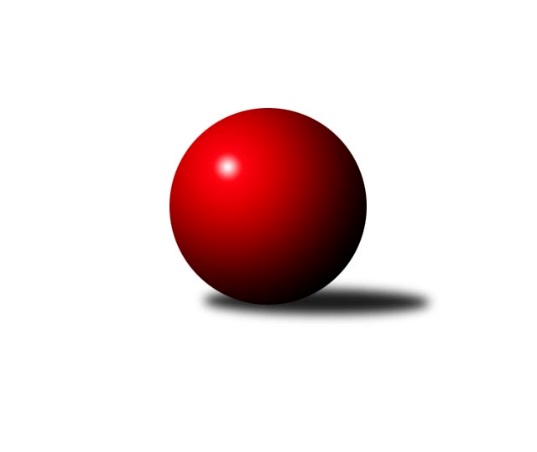 Č.8Ročník 2023/2024	24.5.2024 Západočeská divize 2023/2024Statistika 8. kolaTabulka družstev:		družstvo	záp	výh	rem	proh	skore	sety	průměr	body	plné	dorážka	chyby	1.	TJ Sokol Útvina	8	6	0	2	38.0 : 26.0 	(95.0 : 97.0)	2674	12	1836	838	23.3	2.	Kuželky Ji.Hazlov B	8	5	1	2	38.5 : 25.5 	(111.0 : 81.0)	2859	11	1958	901	31.1	3.	TJ Slavoj Plzeň	8	5	1	2	37.5 : 26.5 	(107.5 : 84.5)	2952	11	2020	931	26.3	4.	TJ Dobřany	8	5	0	3	37.5 : 26.5 	(96.5 : 95.5)	2862	10	1944	918	24.9	5.	TJ Sokol Zahořany	8	5	0	3	36.0 : 28.0 	(99.5 : 92.5)	3022	10	2070	952	27.1	6.	TJ Lomnice B	8	4	0	4	33.0 : 31.0 	(107.0 : 85.0)	2866	8	1996	870	44.3	7.	Lokomotiva Cheb A	8	4	0	4	32.5 : 31.5 	(102.0 : 90.0)	2864	8	1967	897	28.9	8.	Lokomotiva Cheb B	8	4	0	4	32.0 : 32.0 	(101.0 : 91.0)	2901	8	1978	923	23.1	9.	Kuželky Aš B	8	4	0	4	29.0 : 35.0 	(91.5 : 100.5)	2884	8	1992	893	34.9	10.	Baník Stříbro	8	2	0	6	24.0 : 40.0 	(79.5 : 112.5)	2824	4	1957	866	39.8	11.	Kuželky Holýšov B	8	2	0	6	22.0 : 42.0 	(73.5 : 118.5)	2809	4	1951	858	35	12.	Slovan K.Vary B	8	1	0	7	24.0 : 40.0 	(88.0 : 104.0)	2934	2	2038	896	47.1Tabulka doma:		družstvo	záp	výh	rem	proh	skore	sety	průměr	body	maximum	minimum	1.	TJ Slavoj Plzeň	4	4	0	0	25.0 : 7.0 	(61.0 : 35.0)	3333	8	3387	3298	2.	Kuželky Ji.Hazlov B	5	3	1	1	22.0 : 18.0 	(65.0 : 55.0)	3216	7	3271	3105	3.	Lokomotiva Cheb A	3	3	0	0	19.5 : 4.5 	(53.0 : 19.0)	2775	6	2779	2772	4.	TJ Dobřany	3	3	0	0	18.0 : 6.0 	(40.0 : 32.0)	2511	6	2537	2467	5.	Kuželky Aš B	3	3	0	0	17.0 : 7.0 	(48.5 : 23.5)	3214	6	3295	3132	6.	TJ Sokol Útvina	3	3	0	0	17.0 : 7.0 	(34.0 : 38.0)	2544	6	2566	2509	7.	TJ Lomnice B	4	3	0	1	21.0 : 11.0 	(59.0 : 37.0)	3059	6	3107	2979	8.	TJ Sokol Zahořany	5	3	0	2	22.0 : 18.0 	(60.0 : 60.0)	2552	6	2634	2478	9.	Lokomotiva Cheb B	4	2	0	2	16.0 : 16.0 	(54.0 : 42.0)	2701	4	2772	2603	10.	Kuželky Holýšov B	4	2	0	2	14.0 : 18.0 	(41.0 : 55.0)	2610	4	2681	2560	11.	Baník Stříbro	5	2	0	3	19.5 : 20.5 	(58.5 : 61.5)	3086	4	3182	3010	12.	Slovan K.Vary B	5	1	0	4	16.0 : 24.0 	(57.0 : 63.0)	3056	2	3094	3022Tabulka venku:		družstvo	záp	výh	rem	proh	skore	sety	průměr	body	maximum	minimum	1.	TJ Sokol Útvina	5	3	0	2	21.0 : 19.0 	(61.0 : 59.0)	2706	6	3081	2481	2.	Kuželky Ji.Hazlov B	3	2	0	1	16.5 : 7.5 	(46.0 : 26.0)	2740	4	3002	2554	3.	TJ Sokol Zahořany	3	2	0	1	14.0 : 10.0 	(39.5 : 32.5)	3178	4	3338	3023	4.	Lokomotiva Cheb B	4	2	0	2	16.0 : 16.0 	(47.0 : 49.0)	2951	4	3196	2580	5.	TJ Dobřany	5	2	0	3	19.5 : 20.5 	(56.5 : 63.5)	2949	4	3253	2647	6.	TJ Slavoj Plzeň	4	1	1	2	12.5 : 19.5 	(46.5 : 49.5)	2856	3	3249	2446	7.	TJ Lomnice B	4	1	0	3	12.0 : 20.0 	(48.0 : 48.0)	2817	2	3180	2501	8.	Lokomotiva Cheb A	5	1	0	4	13.0 : 27.0 	(49.0 : 71.0)	2863	2	3185	2443	9.	Kuželky Aš B	5	1	0	4	12.0 : 28.0 	(43.0 : 77.0)	2802	2	3129	2508	10.	Slovan K.Vary B	3	0	0	3	8.0 : 16.0 	(31.0 : 41.0)	2893	0	3151	2426	11.	Baník Stříbro	3	0	0	3	4.5 : 19.5 	(21.0 : 51.0)	2736	0	3139	2509	12.	Kuželky Holýšov B	4	0	0	4	8.0 : 24.0 	(32.5 : 63.5)	2859	0	3067	2535Tabulka podzimní části:		družstvo	záp	výh	rem	proh	skore	sety	průměr	body	doma	venku	1.	TJ Sokol Útvina	8	6	0	2	38.0 : 26.0 	(95.0 : 97.0)	2674	12 	3 	0 	0 	3 	0 	2	2.	Kuželky Ji.Hazlov B	8	5	1	2	38.5 : 25.5 	(111.0 : 81.0)	2859	11 	3 	1 	1 	2 	0 	1	3.	TJ Slavoj Plzeň	8	5	1	2	37.5 : 26.5 	(107.5 : 84.5)	2952	11 	4 	0 	0 	1 	1 	2	4.	TJ Dobřany	8	5	0	3	37.5 : 26.5 	(96.5 : 95.5)	2862	10 	3 	0 	0 	2 	0 	3	5.	TJ Sokol Zahořany	8	5	0	3	36.0 : 28.0 	(99.5 : 92.5)	3022	10 	3 	0 	2 	2 	0 	1	6.	TJ Lomnice B	8	4	0	4	33.0 : 31.0 	(107.0 : 85.0)	2866	8 	3 	0 	1 	1 	0 	3	7.	Lokomotiva Cheb A	8	4	0	4	32.5 : 31.5 	(102.0 : 90.0)	2864	8 	3 	0 	0 	1 	0 	4	8.	Lokomotiva Cheb B	8	4	0	4	32.0 : 32.0 	(101.0 : 91.0)	2901	8 	2 	0 	2 	2 	0 	2	9.	Kuželky Aš B	8	4	0	4	29.0 : 35.0 	(91.5 : 100.5)	2884	8 	3 	0 	0 	1 	0 	4	10.	Baník Stříbro	8	2	0	6	24.0 : 40.0 	(79.5 : 112.5)	2824	4 	2 	0 	3 	0 	0 	3	11.	Kuželky Holýšov B	8	2	0	6	22.0 : 42.0 	(73.5 : 118.5)	2809	4 	2 	0 	2 	0 	0 	4	12.	Slovan K.Vary B	8	1	0	7	24.0 : 40.0 	(88.0 : 104.0)	2934	2 	1 	0 	4 	0 	0 	3Tabulka jarní části:		družstvo	záp	výh	rem	proh	skore	sety	průměr	body	doma	venku	1.	Kuželky Ji.Hazlov B	0	0	0	0	0.0 : 0.0 	(0.0 : 0.0)	0	0 	0 	0 	0 	0 	0 	0 	2.	Slovan K.Vary B	0	0	0	0	0.0 : 0.0 	(0.0 : 0.0)	0	0 	0 	0 	0 	0 	0 	0 	3.	Kuželky Holýšov B	0	0	0	0	0.0 : 0.0 	(0.0 : 0.0)	0	0 	0 	0 	0 	0 	0 	0 	4.	TJ Sokol Zahořany	0	0	0	0	0.0 : 0.0 	(0.0 : 0.0)	0	0 	0 	0 	0 	0 	0 	0 	5.	TJ Sokol Útvina	0	0	0	0	0.0 : 0.0 	(0.0 : 0.0)	0	0 	0 	0 	0 	0 	0 	0 	6.	Kuželky Aš B	0	0	0	0	0.0 : 0.0 	(0.0 : 0.0)	0	0 	0 	0 	0 	0 	0 	0 	7.	TJ Lomnice B	0	0	0	0	0.0 : 0.0 	(0.0 : 0.0)	0	0 	0 	0 	0 	0 	0 	0 	8.	TJ Dobřany	0	0	0	0	0.0 : 0.0 	(0.0 : 0.0)	0	0 	0 	0 	0 	0 	0 	0 	9.	TJ Slavoj Plzeň	0	0	0	0	0.0 : 0.0 	(0.0 : 0.0)	0	0 	0 	0 	0 	0 	0 	0 	10.	Lokomotiva Cheb B	0	0	0	0	0.0 : 0.0 	(0.0 : 0.0)	0	0 	0 	0 	0 	0 	0 	0 	11.	Lokomotiva Cheb A	0	0	0	0	0.0 : 0.0 	(0.0 : 0.0)	0	0 	0 	0 	0 	0 	0 	0 	12.	Baník Stříbro	0	0	0	0	0.0 : 0.0 	(0.0 : 0.0)	0	0 	0 	0 	0 	0 	0 	0 Zisk bodů pro družstvo:		jméno hráče	družstvo	body	zápasy	v %	dílčí body	sety	v %	1.	Petr Rajlich 	Lokomotiva Cheb B  	7	/	8	(88%)	27	/	32	(84%)	2.	Vojtěch Kořan 	TJ Dobřany 	7	/	8	(88%)	23	/	32	(72%)	3.	Michal Tuček 	Kuželky Ji.Hazlov B 	6.5	/	8	(81%)	23	/	32	(72%)	4.	Lucie Vajdíková 	TJ Lomnice B 	6	/	7	(86%)	19	/	28	(68%)	5.	David Grössl 	TJ Sokol Zahořany  	6	/	7	(86%)	18	/	28	(64%)	6.	Jan Kříž 	TJ Sokol Útvina 	6	/	7	(86%)	17	/	28	(61%)	7.	Ladislav Lipták 	Lokomotiva Cheb A  	6	/	8	(75%)	24	/	32	(75%)	8.	Josef Vdovec 	Kuželky Holýšov B 	6	/	8	(75%)	21	/	32	(66%)	9.	Pavel Sloup 	TJ Dobřany 	5.5	/	6	(92%)	18	/	24	(75%)	10.	František Douša 	Lokomotiva Cheb A  	5.5	/	7	(79%)	22	/	28	(79%)	11.	Jaroslav Bulant 	Kuželky Aš B 	5	/	7	(71%)	23	/	28	(82%)	12.	Jiří Guba 	TJ Lomnice B 	5	/	7	(71%)	19	/	28	(68%)	13.	Martin Hurta 	Kuželky Aš B 	5	/	7	(71%)	18.5	/	28	(66%)	14.	Tereza Štursová 	TJ Lomnice B 	5	/	7	(71%)	17.5	/	28	(63%)	15.	Petr Haken 	Kuželky Ji.Hazlov B 	5	/	7	(71%)	17	/	28	(61%)	16.	Bedřich Horka 	Kuželky Holýšov B 	5	/	7	(71%)	16	/	28	(57%)	17.	Kamil Bláha 	Kuželky Ji.Hazlov B 	5	/	8	(63%)	20	/	32	(63%)	18.	Pavel Pivoňka 	TJ Sokol Zahořany  	5	/	8	(63%)	18.5	/	32	(58%)	19.	Zdeněk Eichler 	Lokomotiva Cheb A  	5	/	8	(63%)	15.5	/	32	(48%)	20.	Jakub Marcell 	Baník Stříbro 	5	/	8	(63%)	14	/	32	(44%)	21.	Tomáš Beck ml.	Slovan K.Vary B 	4	/	4	(100%)	11	/	16	(69%)	22.	Jiří Nováček 	Lokomotiva Cheb B  	4	/	5	(80%)	13	/	20	(65%)	23.	Anna Löffelmannová 	TJ Sokol Zahořany  	4	/	6	(67%)	19	/	24	(79%)	24.	Pavel Repčík 	Kuželky Ji.Hazlov B 	4	/	6	(67%)	17	/	24	(71%)	25.	Jakub Harmáček 	TJ Slavoj Plzeň 	4	/	6	(67%)	15	/	24	(63%)	26.	Bernard Vraniak 	Baník Stříbro 	4	/	6	(67%)	12	/	24	(50%)	27.	Jan Pešek 	TJ Slavoj Plzeň 	4	/	6	(67%)	11.5	/	24	(48%)	28.	Jiří Kubínek 	TJ Sokol Útvina 	4	/	7	(57%)	17	/	28	(61%)	29.	Marek Eisman 	TJ Dobřany 	4	/	7	(57%)	16	/	28	(57%)	30.	Vít Červenka 	TJ Sokol Útvina 	4	/	7	(57%)	16	/	28	(57%)	31.	Petr Harmáček 	TJ Slavoj Plzeň 	4	/	7	(57%)	15.5	/	28	(55%)	32.	Matěj Chlubna 	TJ Sokol Zahořany  	4	/	7	(57%)	14.5	/	28	(52%)	33.	Přemysl Krůta 	TJ Lomnice B 	4	/	7	(57%)	14.5	/	28	(52%)	34.	Lukáš Holý 	Slovan K.Vary B 	4	/	7	(57%)	13.5	/	28	(48%)	35.	Vladislav Urban 	Kuželky Aš B 	4	/	7	(57%)	13.5	/	28	(48%)	36.	Dagmar Rajlichová 	Lokomotiva Cheb B  	4	/	8	(50%)	21	/	32	(66%)	37.	Václav Kříž ml.	TJ Sokol Útvina 	4	/	8	(50%)	17	/	32	(53%)	38.	Jiří Vácha 	Lokomotiva Cheb B  	4	/	8	(50%)	16	/	32	(50%)	39.	Stanislav Veselý 	TJ Sokol Útvina 	4	/	8	(50%)	14	/	32	(44%)	40.	Marek Smetana 	TJ Dobřany 	4	/	8	(50%)	13.5	/	32	(42%)	41.	Josef Kreutzer 	TJ Slavoj Plzeň 	3.5	/	5	(70%)	13	/	20	(65%)	42.	Daniel Šeterle 	Kuželky Holýšov B 	3	/	4	(75%)	8	/	16	(50%)	43.	Jiří Opatrný 	TJ Slavoj Plzeň 	3	/	6	(50%)	11.5	/	24	(48%)	44.	Jaroslav Dobiáš 	TJ Sokol Útvina 	3	/	6	(50%)	11	/	24	(46%)	45.	Michael Wittwar 	Kuželky Ji.Hazlov B 	3	/	7	(43%)	17	/	28	(61%)	46.	Luděk Kratochvíl 	Kuželky Aš B 	3	/	7	(43%)	14.5	/	28	(52%)	47.	Lukáš Zeman 	Slovan K.Vary B 	3	/	7	(43%)	11	/	28	(39%)	48.	Václav Loukotka 	Baník Stříbro 	3	/	8	(38%)	12	/	32	(38%)	49.	Jakub Janouch 	Kuželky Holýšov B 	2.5	/	7	(36%)	15	/	28	(54%)	50.	Jiří Zenefels 	TJ Sokol Zahořany  	2	/	2	(100%)	6	/	8	(75%)	51.	Lubomír Martinek 	Slovan K.Vary B 	2	/	2	(100%)	6	/	8	(75%)	52.	David Junek 	Baník Stříbro 	2	/	3	(67%)	7	/	12	(58%)	53.	Hana Berkovcová 	Lokomotiva Cheb A  	2	/	4	(50%)	10	/	16	(63%)	54.	Zuzana Kožíšková 	TJ Lomnice B 	2	/	5	(40%)	11	/	20	(55%)	55.	Johannes Luster 	Slovan K.Vary B 	2	/	5	(40%)	8.5	/	20	(43%)	56.	Jiří Jaroš 	Lokomotiva Cheb B  	2	/	5	(40%)	8	/	20	(40%)	57.	Michal Lohr 	TJ Dobřany 	2	/	5	(40%)	6	/	20	(30%)	58.	Petr Kučera 	TJ Dobřany 	2	/	5	(40%)	6	/	20	(30%)	59.	Jan Adam 	Lokomotiva Cheb A  	2	/	6	(33%)	10	/	24	(42%)	60.	Bronislava Hánělová 	Slovan K.Vary B 	2	/	6	(33%)	8.5	/	24	(35%)	61.	Václav Mašek 	Kuželky Aš B 	2	/	6	(33%)	8	/	24	(33%)	62.	Václav Pilař 	Kuželky Aš B 	2	/	7	(29%)	12	/	28	(43%)	63.	Radek Kutil 	TJ Sokol Zahořany  	2	/	7	(29%)	11.5	/	28	(41%)	64.	Jiří Čížek 	Lokomotiva Cheb A  	2	/	7	(29%)	11	/	28	(39%)	65.	Pavel Basl 	Baník Stříbro 	2	/	7	(29%)	10	/	28	(36%)	66.	Jana Komancová 	Kuželky Ji.Hazlov B 	2	/	7	(29%)	10	/	28	(36%)	67.	Eva Nováčková 	Lokomotiva Cheb A  	2	/	7	(29%)	9.5	/	28	(34%)	68.	Hubert Guba 	TJ Lomnice B 	2	/	8	(25%)	17	/	32	(53%)	69.	Jan Čech 	Baník Stříbro 	2	/	8	(25%)	10	/	32	(31%)	70.	Blanka Martinková 	Slovan K.Vary B 	1	/	1	(100%)	4	/	4	(100%)	71.	Michal Duchek 	Baník Stříbro 	1	/	1	(100%)	4	/	4	(100%)	72.	Jakub Růžička 	Lokomotiva Cheb B  	1	/	1	(100%)	4	/	4	(100%)	73.	Jiří Baloun 	TJ Dobřany 	1	/	1	(100%)	2	/	4	(50%)	74.	Daniela Stašová 	Slovan K.Vary B 	1	/	2	(50%)	5	/	8	(63%)	75.	Jakub Solfronk 	TJ Dobřany 	1	/	2	(50%)	5	/	8	(63%)	76.	Václav Hlaváč ml.	Slovan K.Vary B 	1	/	2	(50%)	4	/	8	(50%)	77.	František Bürger 	TJ Slavoj Plzeň 	1	/	2	(50%)	4	/	8	(50%)	78.	Alexander Kalas 	TJ Slavoj Plzeň 	1	/	2	(50%)	3	/	8	(38%)	79.	Miroslav Pivoňka 	Lokomotiva Cheb B  	1	/	3	(33%)	4	/	12	(33%)	80.	Pavel Staša 	Slovan K.Vary B 	1	/	3	(33%)	4	/	12	(33%)	81.	Vendula Suchánková 	Kuželky Ji.Hazlov B 	1	/	4	(25%)	6	/	16	(38%)	82.	Lenka Pivoňková 	Lokomotiva Cheb B  	1	/	4	(25%)	2	/	16	(13%)	83.	Vlastimil Hlavatý 	TJ Sokol Útvina 	1	/	4	(25%)	2	/	16	(13%)	84.	Petr Čolák 	Slovan K.Vary B 	1	/	5	(20%)	9.5	/	20	(48%)	85.	Josef Dvořák 	TJ Dobřany 	1	/	5	(20%)	7	/	20	(35%)	86.	Tomáš Benda 	TJ Sokol Zahořany  	1	/	5	(20%)	6	/	20	(30%)	87.	Jáchym Kaas 	TJ Slavoj Plzeň 	1	/	5	(20%)	5	/	20	(25%)	88.	Jaroslav Harančík 	Baník Stříbro 	1	/	6	(17%)	10.5	/	24	(44%)	89.	Rudolf Štěpanovský 	TJ Lomnice B 	1	/	6	(17%)	9	/	24	(38%)	90.	Petr Ježek 	Kuželky Holýšov B 	1	/	6	(17%)	6	/	24	(25%)	91.	Miroslav Martínek 	Kuželky Holýšov B 	0.5	/	8	(6%)	5.5	/	32	(17%)	92.	Jaroslav Páv 	Slovan K.Vary B 	0	/	1	(0%)	2	/	4	(50%)	93.	Dominik Kopčík 	Kuželky Aš B 	0	/	1	(0%)	2	/	4	(50%)	94.	Roman Chlubna 	Kuželky Holýšov B 	0	/	1	(0%)	1	/	4	(25%)	95.	Adolf Klepáček 	Lokomotiva Cheb B  	0	/	1	(0%)	1	/	4	(25%)	96.	Pavlína Stašová 	Slovan K.Vary B 	0	/	1	(0%)	1	/	4	(25%)	97.	František Novák 	Kuželky Holýšov B 	0	/	1	(0%)	0	/	4	(0%)	98.	Iva Knesplová Koubková 	TJ Lomnice B 	0	/	1	(0%)	0	/	4	(0%)	99.	Petra Vařechová 	TJ Sokol Zahořany  	0	/	1	(0%)	0	/	4	(0%)	100.	Karel Smrž 	Baník Stříbro 	0	/	1	(0%)	0	/	4	(0%)	101.	Jiří Stehlík 	Kuželky Holýšov B 	0	/	1	(0%)	0	/	4	(0%)	102.	Vlastimil Hlavatý 	TJ Slavoj Plzeň 	0	/	3	(0%)	5	/	12	(42%)	103.	Jan Štengl 	Kuželky Holýšov B 	0	/	4	(0%)	1	/	16	(6%)	104.	Pavel Schubert 	Lokomotiva Cheb B  	0	/	5	(0%)	5	/	20	(25%)Průměry na kuželnách:		kuželna	průměr	plné	dorážka	chyby	výkon na hráče	1.	TJ Slavoj Plzeň, 1-4	3283	2229	1054	37.5	(547.3)	2.	Hazlov, 1-4	3200	2166	1033	37.1	(533.4)	3.	Kuželky Aš, 1-4	3147	2149	997	51.5	(524.6)	4.	Stříbro, 1-4	3084	2127	957	46.3	(514.1)	5.	Karlovy Vary, 1-4	3074	2128	946	48.2	(512.5)	6.	Lomnice, 1-4	3001	2081	920	51.6	(500.3)	7.	Lokomotiva Cheb, 1-2	2674	1819	855	8.9	(445.7)	8.	Kuželky Holýšov, 1-2	2629	1803	826	16.1	(438.3)	9.	TJ Sokol Zahořany, 1-2	2537	1766	771	20.3	(422.9)	10.	Sokol Útvina, 1-2	2531	1749	781	34.8	(421.9)	11.	TJ Dobřany, 1-2	2481	1721	759	26.0	(413.5)Nejlepší výkony na kuželnách:TJ Slavoj Plzeň, 1-4TJ Slavoj Plzeň	3387	7. kolo	Anna Löffelmannová 	TJ Sokol Zahořany 	614	7. koloTJ Sokol Zahořany 	3338	7. kolo	Jan Pešek 	TJ Slavoj Plzeň	603	7. koloTJ Slavoj Plzeň	3313	6. kolo	Petr Harmáček 	TJ Slavoj Plzeň	592	7. koloTJ Slavoj Plzeň	3298	4. kolo	Jiří Opatrný 	TJ Slavoj Plzeň	583	4. koloLokomotiva Cheb A 	3185	6. kolo	Zdeněk Eichler 	Lokomotiva Cheb A 	582	6. koloTJ Lomnice B	3180	4. kolo	Petr Harmáček 	TJ Slavoj Plzeň	581	4. koloTJ Slavoj Plzeň	24	2. kolo	Ladislav Lipták 	Lokomotiva Cheb A 	580	6. koloKuželky Aš B	0	2. kolo	Rudolf Štěpanovský 	TJ Lomnice B	579	4. kolo		. kolo	Jakub Harmáček 	TJ Slavoj Plzeň	575	6. kolo		. kolo	František Bürger 	TJ Slavoj Plzeň	575	6. koloHazlov, 1-4Kuželky Ji.Hazlov B	3271	5. kolo	Dagmar Rajlichová 	Lokomotiva Cheb B 	591	4. koloTJ Dobřany	3253	6. kolo	Petr Haken 	Kuželky Ji.Hazlov B	579	5. koloKuželky Ji.Hazlov B	3252	2. kolo	Michal Tuček 	Kuželky Ji.Hazlov B	577	4. koloKuželky Ji.Hazlov B	3247	4. kolo	Kamil Bláha 	Kuželky Ji.Hazlov B	577	4. koloKuželky Ji.Hazlov B	3205	8. kolo	Petr Haken 	Kuželky Ji.Hazlov B	576	2. koloLokomotiva Cheb B 	3196	4. kolo	Petr Rajlich 	Lokomotiva Cheb B 	573	4. koloTJ Slavoj Plzeň	3184	8. kolo	Petr Haken 	Kuželky Ji.Hazlov B	572	6. koloSlovan K.Vary B	3151	5. kolo	Kamil Bláha 	Kuželky Ji.Hazlov B	565	2. koloBaník Stříbro	3139	2. kolo	Tomáš Beck ml.	Slovan K.Vary B	563	5. koloKuželky Ji.Hazlov B	3105	6. kolo	Vojtěch Kořan 	TJ Dobřany	559	6. koloKuželky Aš, 1-4Kuželky Aš B	3295	7. kolo	Vladislav Urban 	Kuželky Aš B	598	7. koloKuželky Aš B	3216	1. kolo	Jaroslav Bulant 	Kuželky Aš B	579	3. koloTJ Dobřany	3188	7. kolo	Martin Hurta 	Kuželky Aš B	572	7. koloKuželky Aš B	3132	3. kolo	Vladislav Urban 	Kuželky Aš B	569	1. koloKuželky Holýšov B	3067	1. kolo	Jakub Janouch 	Kuželky Holýšov B	564	1. koloLokomotiva Cheb A 	2986	3. kolo	Jaroslav Bulant 	Kuželky Aš B	559	1. kolo		. kolo	Petr Kučera 	TJ Dobřany	557	7. kolo		. kolo	Jaroslav Bulant 	Kuželky Aš B	554	7. kolo		. kolo	Dominik Kopčík 	Kuželky Aš B	547	1. kolo		. kolo	Michal Lohr 	TJ Dobřany	544	7. koloStříbro, 1-4TJ Slavoj Plzeň	3249	5. kolo	Jakub Harmáček 	TJ Slavoj Plzeň	581	5. koloBaník Stříbro	3182	3. kolo	Petr Harmáček 	TJ Slavoj Plzeň	563	5. koloSlovan K.Vary B	3101	3. kolo	David Grössl 	TJ Sokol Zahořany 	556	1. koloBaník Stříbro	3092	5. kolo	David Junek 	Baník Stříbro	555	3. koloBaník Stříbro	3085	6. kolo	Jan Kříž 	TJ Sokol Útvina	550	8. koloTJ Sokol Útvina	3081	8. kolo	Petr Rajlich 	Lokomotiva Cheb B 	543	6. koloBaník Stříbro	3059	8. kolo	František Bürger 	TJ Slavoj Plzeň	543	5. koloTJ Sokol Zahořany 	3023	1. kolo	Jan Čech 	Baník Stříbro	542	3. koloBaník Stříbro	3010	1. kolo	Jaroslav Dobiáš 	TJ Sokol Útvina	540	8. koloLokomotiva Cheb B 	2963	6. kolo	Bernard Vraniak 	Baník Stříbro	539	8. koloKarlovy Vary, 1-4TJ Sokol Zahořany 	3174	4. kolo	Bedřich Horka 	Kuželky Holýšov B	604	8. koloKuželky Aš B	3129	6. kolo	Pavel Pivoňka 	TJ Sokol Zahořany 	572	4. koloSlovan K.Vary B	3094	4. kolo	Tomáš Beck ml.	Slovan K.Vary B	563	7. koloTJ Lomnice B	3085	2. kolo	Lukáš Holý 	Slovan K.Vary B	555	7. koloSlovan K.Vary B	3078	8. kolo	Josef Vdovec 	Kuželky Holýšov B	555	8. koloLokomotiva Cheb B 	3063	7. kolo	Tereza Štursová 	TJ Lomnice B	554	2. koloSlovan K.Vary B	3059	6. kolo	Matěj Chlubna 	TJ Sokol Zahořany 	552	4. koloSlovan K.Vary B	3029	2. kolo	Jaroslav Bulant 	Kuželky Aš B	550	6. koloSlovan K.Vary B	3022	7. kolo	Lukáš Holý 	Slovan K.Vary B	548	6. koloKuželky Holýšov B	3014	8. kolo	Jiří Jaroš 	Lokomotiva Cheb B 	544	7. koloLomnice, 1-4TJ Lomnice B	3107	5. kolo	Martin Hurta 	Kuželky Aš B	549	8. koloTJ Lomnice B	3079	3. kolo	Michal Tuček 	Kuželky Ji.Hazlov B	543	1. koloTJ Lomnice B	3069	8. kolo	Hubert Guba 	TJ Lomnice B	539	8. koloKuželky Aš B	3026	8. kolo	Jiří Guba 	TJ Lomnice B	534	5. koloKuželky Ji.Hazlov B	3002	1. kolo	Hubert Guba 	TJ Lomnice B	532	5. koloTJ Lomnice B	2979	1. kolo	Hubert Guba 	TJ Lomnice B	531	3. koloLokomotiva Cheb A 	2933	5. kolo	Ladislav Lipták 	Lokomotiva Cheb A 	523	5. koloKuželky Holýšov B	2819	3. kolo	Tereza Štursová 	TJ Lomnice B	523	5. kolo		. kolo	Pavel Repčík 	Kuželky Ji.Hazlov B	521	1. kolo		. kolo	Vladislav Urban 	Kuželky Aš B	520	8. koloLokomotiva Cheb, 1-2Lokomotiva Cheb A 	2779	7. kolo	Ladislav Lipták 	Lokomotiva Cheb A 	543	7. koloLokomotiva Cheb A 	2774	2. kolo	Ladislav Lipták 	Lokomotiva Cheb A 	541	2. koloLokomotiva Cheb B 	2772	8. kolo	Ladislav Lipták 	Lokomotiva Cheb A 	527	4. koloLokomotiva Cheb A 	2772	4. kolo	Jiří Nováček 	Lokomotiva Cheb B 	498	5. koloLokomotiva Cheb A 	2767	1. kolo	Zdeněk Eichler 	Lokomotiva Cheb A 	492	1. koloLokomotiva Cheb B 	2728	5. kolo	Jiří Nováček 	Lokomotiva Cheb B 	490	8. koloLokomotiva Cheb B 	2702	1. kolo	Jiří Nováček 	Lokomotiva Cheb B 	489	3. koloTJ Sokol Útvina	2655	3. kolo	František Douša 	Lokomotiva Cheb A 	482	2. koloTJ Dobřany	2648	8. kolo	Jiří Nováček 	Lokomotiva Cheb B 	480	1. koloTJ Dobřany	2647	4. kolo	Petr Rajlich 	Lokomotiva Cheb B 	480	1. koloKuželky Holýšov, 1-2TJ Dobřany	2709	2. kolo	Vojtěch Kořan 	TJ Dobřany	490	2. koloKuželky Holýšov B	2681	7. kolo	Daniel Šeterle 	Kuželky Holýšov B	485	7. koloKuželky Ji.Hazlov B	2664	7. kolo	Josef Vdovec 	Kuželky Holýšov B	478	2. koloTJ Sokol Útvina	2663	6. kolo	Václav Kříž ml.	TJ Sokol Útvina	471	6. koloKuželky Holýšov B	2625	4. kolo	Daniel Šeterle 	Kuželky Holýšov B	469	4. koloKuželky Holýšov B	2574	6. kolo	Bedřich Horka 	Kuželky Holýšov B	468	7. koloBaník Stříbro	2561	4. kolo	Michal Tuček 	Kuželky Ji.Hazlov B	463	7. koloKuželky Holýšov B	2560	2. kolo	Jakub Janouch 	Kuželky Holýšov B	463	7. kolo		. kolo	Jan Kříž 	TJ Sokol Útvina	462	6. kolo		. kolo	Marek Eisman 	TJ Dobřany	461	2. koloTJ Sokol Zahořany, 1-2TJ Sokol Zahořany 	2634	5. kolo	Jiří Zenefels 	TJ Sokol Zahořany 	488	5. koloTJ Sokol Zahořany 	2618	6. kolo	Ladislav Lipták 	Lokomotiva Cheb A 	470	8. koloLokomotiva Cheb B 	2580	2. kolo	Matěj Chlubna 	TJ Sokol Zahořany 	465	6. koloKuželky Ji.Hazlov B	2554	3. kolo	Jiří Jaroš 	Lokomotiva Cheb B 	458	2. koloKuželky Holýšov B	2535	5. kolo	Anna Löffelmannová 	TJ Sokol Zahořany 	456	6. koloTJ Sokol Zahořany 	2520	2. kolo	Anna Löffelmannová 	TJ Sokol Zahořany 	456	2. koloTJ Sokol Zahořany 	2511	8. kolo	Dagmar Rajlichová 	Lokomotiva Cheb B 	454	2. koloTJ Lomnice B	2501	6. kolo	Daniel Šeterle 	Kuželky Holýšov B	453	5. koloTJ Sokol Zahořany 	2478	3. kolo	Josef Vdovec 	Kuželky Holýšov B	452	5. koloLokomotiva Cheb A 	2443	8. kolo	David Grössl 	TJ Sokol Zahořany 	452	3. koloSokol Útvina, 1-2TJ Sokol Útvina	2566	1. kolo	Jan Kříž 	TJ Sokol Útvina	457	4. koloTJ Sokol Útvina	2558	4. kolo	Vít Červenka 	TJ Sokol Útvina	455	4. koloTJ Slavoj Plzeň	2546	1. kolo	Jaroslav Bulant 	Kuželky Aš B	453	4. koloTJ Sokol Útvina	2509	7. kolo	Stanislav Veselý 	TJ Sokol Útvina	450	4. koloKuželky Aš B	2508	4. kolo	Martin Hurta 	Kuželky Aš B	447	4. koloTJ Lomnice B	2503	7. kolo	Václav Kříž ml.	TJ Sokol Útvina	446	7. kolo		. kolo	Jan Kříž 	TJ Sokol Útvina	445	1. kolo		. kolo	Václav Kříž ml.	TJ Sokol Útvina	442	1. kolo		. kolo	Jiří Kubínek 	TJ Sokol Útvina	439	1. kolo		. kolo	Tereza Štursová 	TJ Lomnice B	438	7. koloTJ Dobřany, 1-2TJ Dobřany	2537	3. kolo	Marek Smetana 	TJ Dobřany	472	3. koloTJ Dobřany	2530	5. kolo	Pavel Sloup 	TJ Dobřany	472	5. koloTJ Sokol Útvina	2481	5. kolo	Lubomír Martinek 	Slovan K.Vary B	451	1. koloTJ Dobřany	2467	1. kolo	Josef Kreutzer 	TJ Slavoj Plzeň	447	3. koloTJ Slavoj Plzeň	2446	3. kolo	Stanislav Veselý 	TJ Sokol Útvina	443	5. koloSlovan K.Vary B	2426	1. kolo	Petr Kučera 	TJ Dobřany	439	5. kolo		. kolo	Petr Harmáček 	TJ Slavoj Plzeň	438	3. kolo		. kolo	Vojtěch Kořan 	TJ Dobřany	438	1. kolo		. kolo	Pavel Sloup 	TJ Dobřany	434	1. kolo		. kolo	Marek Eisman 	TJ Dobřany	428	3. koloČetnost výsledků:	8.0 : 0.0	1x	7.0 : 1.0	8x	6.5 : 1.5	1x	6.0 : 2.0	12x	5.5 : 2.5	1x	5.0 : 3.0	8x	4.5 : 3.5	1x	4.0 : 4.0	1x	3.0 : 5.0	4x	2.0 : 6.0	7x	1.5 : 6.5	1x	1.0 : 7.0	3x